ДЕСНЯНСЬКА РАЙОННА В МІСТІ КИЄВІ ДЕРЖАВНА АДМІНІСТРАЦІЯУПРАВЛІННЯ ОСВІТИШКОЛА І-ІІІ СТУПЕНІВ № 308 ДЕСНЯНСЬКОГО РАЙОНУ МІСТА КИЄВАШановна пані Ольго!	Адміністрація школи I-III  ступенів № 308 Деснянського району міста Києва розглянула Ваш запит від 16.04.2018 року і повідомляє наступне. 	В школі № 308 охорона не винаймається, жодні договори ні від імені батьків, ні від імені адміністрації не підписувалися. Магнітні замки в закладі не встановлювалися.З повагою,директор						Н.Джохадзе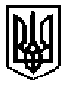 